  Анотація на вибіркову навчальну дисципліну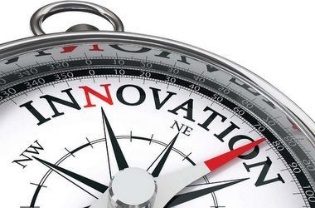 «Управління змінами та інноваційний менеджмент»Рівень вищої освіти – третій рівень вищої освіти (доктор філософії)Галузь знань 07 Управління та адмініструванняСпеціальність 073 Менеджмент Освітньо-наукова програма  073 Менеджмент Кількість кредитів – 5 ЄКТСРік підготовки – 2, семестр – 3 Компонента освітньо-наукової програми: вибірковаМова викладання: українська Викладач: Пащенко Ольга Петрівна, кандидат економічних наук, доцент; Е-mail: mm_pop@ztu.edu.uaОпис дисципліниДисципліна вільного вибору «Управління змінами та інноваційний менеджмент» є освітньою компонентою, знання й уміння, здобуті в процесі вивчення якої, є опорними для управління інноваційними процесами в організації та її розвитку, є важливими в практичній діяльності керівника.Мета навчальної дисципліниформування у аспірантів культури впровадження інновацій в життєдіяльність організації на основі оволодіння ними науковими основами управління змінами та інноваційного менеджменту; формування здатності та готовності до управління змінами та управління інноваційними процесами в організації; вироблення усвідомлення провідного місця та визначальної ролі керівника в інноваційному середовищі організації; набуття здобувачами практичних навичок із організації процесу управління змінами. Завданнями вивчення навчальної дисципліни є: формування у аспірантів розуміння сутності змін і природи їх виникнення; наукового світогляду й знань із технологій та методів управління змінами в організації;  вивчення особливостей функціонування організації в умовах безперервних змін; розкриття сутності основних понять інноватики та інноваційного менеджменту; змалювання ланцюга життєдіяльності інновації з моменту її виникнення до результату впровадження; висвітлення особливостей технології управління інноваційними процесами в організації та інноваційних підходів до управлінської діяльності.В результаті вивчення дисципліни здобувач має знати: основні види змін та їхню класифікацію; причини виникнення змін в діяльності підприємств; моделі опису підприємства; метафори Г. Моргана щодо опису підприємства; передумови циклічності в діяльності підприємств; основні види циклів в діяльності підприємства; основні моделі, які описують цикли в діяльності підприємств; вплив команди на реалізацію змін на підприємстві; типологію учасників команди змін; етапи зміни команди; поняття та причини опору змінам; заходи подолання опору змін в організації; принципи та функції управління змінами в організації; основні моделі управління змінами; поняття та види розвитку підприємства; рушійні сили, інгібітори та ресурси розвитку підприємства; основні підходи до оцінки та моделювання розвитку підприємства; зміст сучасного інструментарію управління змінами.Результатом вивчення дисципліни є набуття студентами таких компетенцій: застосовувати теоретичні знання у майбутній практичній діяльності; узагальнювати набутий досвід з управління змінами в діяльності підприємств; організовувати управління змінами на підприємствах із використанням сучасного інструментарію управління змінами; здійснювати подолання опору змінам на підприємствах; діагностувати поточний етап життєвого циклу підприємства; організовувати та координувати зусилля команди, яка здійснює зміни на підприємстві та впроваджує інноваційний проект.Основна літератураАдізес Іцхак К. Управління змінами. Видавництво: BookChef, 2018. 299 с.Буднік, М.М., Курилова H. М. Управління змінами : підручник. Київ: Кондор, 2017. 225 с.Управління економічними процесами та інноваційний розвиток промислових підприємств в умовах динамічних змін зовнішнього середовища: колективна монографія / за заг. ред. д.е.н., проф. Шарко М.В. Херсон: 2017. 264 с.Череп А. В., Пуліна Т. В., Череп О.Г. Інноваційний менеджмент: підручник. Київ : Кондор, 2018. 442 с.Допоміжна літератураТесленок І. М., Трибой І. А. Управління стратегічними змінами підприємств сфери оздоровлення та відпочинку. Бізнес Інформ. 2020. №9. C. 291-297. URL: https://doi.org/10.32983/2222-4459-2020-9-291-297  Тесленок, І., Павлова, К. Розробка моделі стратегічного управління розвитком організації в умовах COVID-19. Економіка та 21 суспільство, (33). 2021. URL: https://doi.org/10.32782/2524-0072/2021-33-21Лозова, Т.І., Олійник Г. Ю., Бєлова А. І. Організаційно-економічний механізм управління корпоративними змінами по критерію стійкості. Економіка та держава. Київ, 2019. № 3. С. 4-9. 12. Миколайчук І.П. Кандагура К. Управління кадровими змінами в системі організаційного розвитку підприємства. Вісник Національного університету "Львівська політехніка". Серія «Проблеми економіки та управління». 2019. Вип. 4. С. 112-120.Садєков А.А., Гусєва О.Ю. Стратегічне управління підприємством. Управління змінами: навч. посіб. Донецьк : ДонНУЕТ, 2010. 414 с. Смолінська Н. В., Грибик І.І. Сучасні моделі управління змінами на підприємствах. Вісник Хмельницького національного університету. Економічні науки. 2017. №4 (250). С. 127 -131.12. Інформаційні ресурси в ІнтернетіBiznes-portal. URL: https://biznes-portal.info.Інтернет-портал для управлінців. URL: http://www.management.com.ua.Портал для підприємців. URL: https://sme.gov.ua.Сайти періодичних видань: журнал «DAS MANAGEMENT», Менеджмент. Діловодство. Кадри. Охорона праці. Управління персоналом, журнал «Менеджер і менеджмент» http://www.m21.com.ua.Український бізнес-портал. URL: https://ukrbiz.info/ua.Інститут І. Адізеса : веб-сайт: URL: https://adizes.me/ 